St Aidan’s Catholic Primary Academy                     Planning Overview Year 5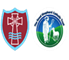 TermAutumn 1Autumn 1Autumn 2Spring 1Spring 2Summer 1Summer 2ThemeVictoriansVictoriansVictoriansRole of WomenRole of WomenAncient GreeceSpace TravelEnglishStreet ChildNon- fiction –PoetryStreet Child Non-Fiction:Persuasive writingStreet Child Non-Fiction:Persuasive writingPhileas’s FortuneEmmaFiction Texts:Pandora’s box(myths)The Highwaymanrecounts,persuasive writing PoetryMathsNumber:place value,Number:Addition and subtraction.StatisticsStatistics,Number: multiplication and division,Measurement: perimeter and areaStatistics,Number: multiplication and division,Measurement: perimeter and areaNumber:multiplication and division,Number:Fractions,Number:Fractions,Number:decimals and percentages.Number:decimals,Geometry: property of ShapeGeometry:Position and direction,Measurement: Converting unitsReligiousEducationOurselves- Created in the image & likeness of GodJudaismLife Choices - Marriage commitment andserviceAdventLife Choices - Marriage commitment andserviceAdventCommunity Mission - Continuing Jesus’ mission in dioceseSikhismMemorial Sacrifice   - LentPentecost-Celebration of the Spirit’s transforming powerFreedom &Responsibility -StewardshipComputingComputer networksWe are web developersComputational thinking- We are cryptographersComputational thinking- We are cryptographersProgramming We are game developersCreativityWe are artistsCommunication/CollaborationWe are bloggersProductivityWe are architectsScienceProperties and changes of materialsForcesForcesLiving things and their habitatsAnimals including humansEarth and SpaceWorking scientifically-How do scientists work?HistoryA local history study (Victorian Ilford and British history beyond 1666)The changing role of women –Suffragettes/Women today.Ancient civilisation,Greek life,achievements and influence on western worldGeographyVictorian inventions, transportVictorian inventions, transportHuman Geography:Investigating RiversLocation knowledge: nameThe Water cycle, River featuresand locate countiesand cities of the UKPhysical EducationInvasion Games:HockeySwimmingFitness FootballSwimmingInvasion Games:Tag Rugby, GymnasticsOutdoor and Adventurous: basketballDanceAthletics and Gymnastics:HandballStriking and Fielding:CricketTennisArtStudy of work by William MorrisExpressing ourselvesVincent Van Gogh-paintingDesign TechnologySewingHealthy dietsBuild a GreekTemplePSHEManagingfriendships and peer influencePhysical contactand feeling safeJourney in loveRespondingrespectfully to a wide range of people; recognising prejudice anddiscriminationHealthy sleep habits; sun safety; medicines, vaccinations, immunisationsand allergiesIdentifying job interests and aspirations; what influences career choices; workplace stereotypesJourney in loveProtecting the environment; compassiontowards othersHow information online is targeted; different mediatypes, their role andimpactPersonal identity; recognising individuality and different qualities wellbeing(Journey in Love)Keeping safe in different situations,including responding in emergencies,